VSTUPNÍ ČÁSTNázev moduluPůda, její zpracování a zahradnické zeminyKód modulu41-m-2/AK36Typ vzděláváníOdborné vzděláváníTyp moduluodborný teoretickýVyužitelnost vzdělávacího moduluKategorie dosaženého vzděláníE (dvouleté, EQF úroveň 2)Skupiny oborů41 - Zemědělství a lesnictvíKomplexní úlohaDruhy půd a zahradnické zeminyObory vzdělání - poznámky41-52-E/02 Zahradnická výrobaDélka modulu (počet hodin)16Poznámka k délce moduluPlatnost modulu od30. 04. 2020Platnost modulu doVstupní předpokladyŽák vysvětlí pojem meteorologie a klimatologie, vysvětluje vliv ovzduší na pěstování rostlin, charakterizuje vegetační činitele.JÁDRO MODULUCharakteristika moduluCílem modulu je poskytnout žákům na přiměřené úrovni všeobecné poznatky nezbytné pro všechny zahradnické obory o půdě a zahradnických zeminách, dále o způsobech ručního i strojového zpracování půdy. Cílem modulu je rovněž seznámit žáky s dodržováním zásad pracovních postupů a bezpečnosti a ochrany zdraví při práci. Očekávané výsledky učeníVýsledky učení:charakterizuje pojem půda,vysvětlí půdotvorný proces,vyjmenuje a charakterizuje zahradnické zeminy,zdůvodní použití příměsí do zahradnických zemin,popíše práce základního zpracování půdy,uvádí práce pro předseťovou přípravu půdy,vysvětluje BOZP u pracovních operací základního a předseťového zapracování půdy.Obsah vzdělávání (rozpis učiva)PŮDAPůdní činiteléPůda – půda jako složka životního prostředí, jako stanoviště kulturních rostlin, jako základní výrobní prostředek v zemědělství, úrodnost půdy.Vznik půdy – proces a druhy zvětrávání.Složení půdy – tuhá, kapalná a plynná fáze.Půdní druhy – lehké, střední a těžké půdy. Vlastnosti půdy – fyzikální, chemické a biologické vlastnosti půdy.Půdní typy – černozemě, hnědozemě a hnědé půdy.ZPRACOVÁNÍ PŮDYRozdělení mechanizačních prostředků pro zpracování půdy.Základní zpracování půdy – podmítka, orba, pluhy, hlavní části pluhu.Příprava půdy před setím a sázením – účel zpracování půdy před setím a sázením. ZAHRADNICKÉ ZEMINY A SUBSTRÁTYPůda ve skleníku, zahradnické zeminy, příměsi do substrátů.Učební činnosti žáků a strategie výukyVýsledky učení:Žák pracuje se získanými poznatky a postupně se seznamuje s mechanizačními prostředky na základní a předseťové zpracování půdy a s jejich konstrukcí.Žák na základě dotazů učitele stručně popíše konstrukci mechanizačních prostředků na základní a předseťové zpracování půdy.Žáci podle vzorků určí základní zahradnické zeminy a příměsi do substrátů.Výuka bude založena především na teoretickém vyučování s využitím slovních metod výuky:Vysvětlování – využití logického a systematického postupu při předávání znalostí žákům. Vysvětlování je vhodné využít v kombinaci s popisem, kdy se zaměřujeme na pozorovatelné vlastnosti předmětu nebo jevu. Výukový rozhovor – žák se učí komunikovat – vzájemná výměna informací a poznatků. Je důležité vhodné kladení otázek a odpovídání na ně (bude využito u výuky tématu „Půda, vznik, složení půdy, půdní druhy, vlastnosti půdy a půdní typy").Slovní metody výuky je vhodné zkombinovat s metodami názorně-demonstračními, které jsou založeny na principu názornosti (předvádění a pozorování, práce s obrazem) – toto bude využito u výuky tématu „Základní a předseťové zpracování půdy“. Součástí výuky budou také příklady z praxe, do výuky budou aktuálně zařazovány nové poznatky.Formy výuky – hromadná (frontální) výuka, vhodnější je skupinová výuka, kdy žáci pracují ve skupinách, výuka je založena na spolupráci žáků mezi sebou při řešení úkolů a na komunikaci s učitelem. Tato forma učí žáky vyřešit složitější problém a umět si vzájemně pomoci – lze využít při výuce během celého modulu.Zařazení do učebního plánu, ročník1. ročník, obor 41-52-E/02 Zahradnická výrobaVÝSTUPNÍ ČÁSTZpůsob ověřování dosažených výsledkůFormy hodnocení – individuální zkoušení, písemné zkoušení, pozorování žáka (hodnocení postojů, odpovědnosti apod.). V hodnocení je vedle samostatného prokázání vědomostí také sledována schopnost aplikovat znalosti a řešit problémy, samostatnost a schopnost pracovat v týmu. Při hodnocení v těchto oblastech se bere zřetel na individuální schopnosti a možnosti žáka.Kritéria hodnoceníPři hodnocení bude kladen důraz:na hloubku porozumění učiva a schopnost aplikovat poznatky v praxi,na dodržování správné odborné terminologie.Kritéria pro hodnocenístupeň prospěchu „1 – výborný“Žák samostatně definuje půdu, vysvětlí vznik a složení půdy. Popíše půdní druhy, půdní typy a vlastnosti půdy. Charakterizuje základní zpracování půdy a přípravu půdy před setím a sázením. Popíše zahradnické zeminy a substráty.stupeň prospěchu „2 – chvalitebný“Žák s drobnými chybami a menšími nedostatky definuje půdu, vysvětlí vznik a složení půdy. Popíše půdní druhy, půdní typy a vlastnosti půdy. Charakterizuje základní zpracování půdy a přípravu půdy před setím a sázením. Popíše zahradnické zeminy a substráty.stupeň prospěchu „3 – dobrý“Žák se orientuje v problematice půdy, zpracování půdy, zahradnických zemin a substrátů a s pomocí doplňujících otázek učivo zvládá.stupeň prospěchu „4 – dostatečný“Žák má potíže se zvládnutím učiva a s obtížemi se orientuje v dané problematice. S velkou pomocí popíše půdu, její vznik a složení, popíše půdní druhy, půdní typy a vlastnosti půdy, základní zpracování půdy a přípravu půdy před setím a sázením, zahradnické zeminy a substráty.stupeň prospěchu „5 – nedostatečný“Žák učivo nezvládá, chybí mu základní orientace v problematice a nedokáže využít ani příkladů z praxe. Doporučená literaturaHURŇÁK, Andrej. Základy zahradnické výroby: učebnice pro střední odborná učiliště. Praha: Státní zemědělské nakladatelství, 1989. Rostlinná výroba (Státní zemědělské nakladatelství).POKORNÝ, Josef. Základy zahradnické výroby pro odborná učiliště. Praha: Septima, 2003. ISBN 80-7216-181-4.PIPPALOVÁ, Eva. Květinářství pro odborná učiliště. Praha: Septima, 2002. ISBN 80-7216-167-9.KOLOMAZNÍK, Miroslav. Stroje a zařízení: učebnice pro žáky 1. až 3. ročníků učebního oboru Opravářské práce. Praha: Institut výchovy a vzdělávání Ministerstva zemědělství ČR, 2001. ISBN 80-7105-225-6.BEZDĚKOVSKÝ, Miroslav a Vladimír KREJČÍ. Základy zemědělské výroby: rostlinná výroba 1 : učebnice rostlinné výroby pro odb. učiliště. 2. vyd. Praha: SPN, 1991. Učebnice pro střední školy.PoznámkyDélka modulu (počet hodin) bude stejným dílem rozdělena mezi teoretickou a praktickou výuku. Obsahové upřesněníOV RVP - Odborné vzdělávání ve vztahu k RVPMateriál vznikl v rámci projektu Modernizace odborného vzdělávání (MOV), který byl spolufinancován z Evropských strukturálních a investičních fondů a jehož realizaci zajišťoval Národní pedagogický institut České republiky. Autorem materiálu a všech jeho částí, není-li uvedeno jinak, je Miroslav Huk. Creative Commons CC BY SA 4.0 – Uveďte původ – Zachovejte licenci 4.0 Mezinárodní.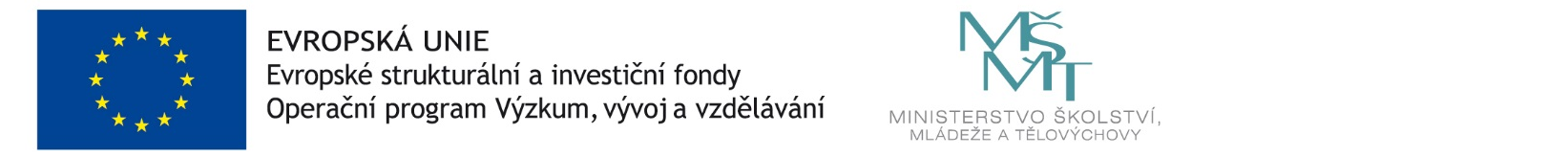 